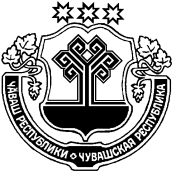 Глава  Березовского сельского поселения                                                                                                       Л.Н.ЮринаЧАВАШ РЕСПУБЛИКИЙĔПРЕĢ РАЙОНĔЧАВАШ РЕСПУБЛИКИЙĔПРЕĢ РАЙОНĔЧАВАШ РЕСПУБЛИКИЙĔПРЕĢ РАЙОНĔЧУВАШСКАЯ РЕСПУБЛИКА  ИБРЕСИНСКИЙ РАЙОН  ЧУВАШСКАЯ РЕСПУБЛИКА  ИБРЕСИНСКИЙ РАЙОН  БЕРЕЗОВКА ЯЛ ПОСЕЛЕНИЙĔН ПУĢЛĂХĔЙЫШĂНУ                2019с.     № Березовка поселокěБЕРЕЗОВКА ЯЛ ПОСЕЛЕНИЙĔН ПУĢЛĂХĔЙЫШĂНУ                2019с.     № Березовка поселокěБЕРЕЗОВКА ЯЛ ПОСЕЛЕНИЙĔН ПУĢЛĂХĔЙЫШĂНУ                2019с.     № Березовка поселокěГЛАВА БЕРЕЗОВСКОГО СЕЛЬСКОГОПОСЕЛЕНИЯ ПОСТАНОВЛЕНИЕ .2019г.    №  поселок БерезовкаГЛАВА БЕРЕЗОВСКОГО СЕЛЬСКОГОПОСЕЛЕНИЯ ПОСТАНОВЛЕНИЕ .2019г.    №  поселок Березовка  О назначении публичных слушаний по проекту решения Собрания депутатов  Березовского сельского поселения"Об утверждении Правил землепользования и застройки Березовского сельского поселения Ибресинского района Чувашской Республики "  О назначении публичных слушаний по проекту решения Собрания депутатов  Березовского сельского поселения"Об утверждении Правил землепользования и застройки Березовского сельского поселения Ибресинского района Чувашской Республики "  О назначении публичных слушаний по проекту решения Собрания депутатов  Березовского сельского поселения"Об утверждении Правил землепользования и застройки Березовского сельского поселения Ибресинского района Чувашской Республики "  О назначении публичных слушаний по проекту решения Собрания депутатов  Березовского сельского поселения"Об утверждении Правил землепользования и застройки Березовского сельского поселения Ибресинского района Чувашской Республики "  О назначении публичных слушаний по проекту решения Собрания депутатов  Березовского сельского поселения"Об утверждении Правил землепользования и застройки Березовского сельского поселения Ибресинского района Чувашской Республики "    В соответствии с Федеральным законом от 06.10.2003 года №131-ФЗ «Об общих принципах организации местного самоуправления в Российской Федерации», со статьей 16 Устава Березовского сельского поселения постановляю:   1. Назначить публичные слушания по проекту решения Собрания депутатов  Березовского сельского поселения «О назначении публичных слушаний "Об утверждении Правил землепользования и застройки Березовского сельского поселения Ибресинского района Чувашской Республики"  на 01 августа  2019 года  в здании Березовского сельского дома культуры по адресу: Чувашская Республика, Ибресинский  район, п. Березовка, ул. Солнечная, дом № 38. Начало слушаний в 18 часов 00 минут.    2. Ответственной за проведение публичных слушаний является комиссия по подготовке проекта  Правил землепользования и застройки  Березовского сельского поселения Ибресинского района Чувашской Республики, утвержденная постановлением главы Березовского сельского поселения Ибресинского района от  31.05.2019 г. № 21.3.   Настоящее постановление вступает в силу после его официального опубликования.    В соответствии с Федеральным законом от 06.10.2003 года №131-ФЗ «Об общих принципах организации местного самоуправления в Российской Федерации», со статьей 16 Устава Березовского сельского поселения постановляю:   1. Назначить публичные слушания по проекту решения Собрания депутатов  Березовского сельского поселения «О назначении публичных слушаний "Об утверждении Правил землепользования и застройки Березовского сельского поселения Ибресинского района Чувашской Республики"  на 01 августа  2019 года  в здании Березовского сельского дома культуры по адресу: Чувашская Республика, Ибресинский  район, п. Березовка, ул. Солнечная, дом № 38. Начало слушаний в 18 часов 00 минут.    2. Ответственной за проведение публичных слушаний является комиссия по подготовке проекта  Правил землепользования и застройки  Березовского сельского поселения Ибресинского района Чувашской Республики, утвержденная постановлением главы Березовского сельского поселения Ибресинского района от  31.05.2019 г. № 21.3.   Настоящее постановление вступает в силу после его официального опубликования.    В соответствии с Федеральным законом от 06.10.2003 года №131-ФЗ «Об общих принципах организации местного самоуправления в Российской Федерации», со статьей 16 Устава Березовского сельского поселения постановляю:   1. Назначить публичные слушания по проекту решения Собрания депутатов  Березовского сельского поселения «О назначении публичных слушаний "Об утверждении Правил землепользования и застройки Березовского сельского поселения Ибресинского района Чувашской Республики"  на 01 августа  2019 года  в здании Березовского сельского дома культуры по адресу: Чувашская Республика, Ибресинский  район, п. Березовка, ул. Солнечная, дом № 38. Начало слушаний в 18 часов 00 минут.    2. Ответственной за проведение публичных слушаний является комиссия по подготовке проекта  Правил землепользования и застройки  Березовского сельского поселения Ибресинского района Чувашской Республики, утвержденная постановлением главы Березовского сельского поселения Ибресинского района от  31.05.2019 г. № 21.3.   Настоящее постановление вступает в силу после его официального опубликования.    В соответствии с Федеральным законом от 06.10.2003 года №131-ФЗ «Об общих принципах организации местного самоуправления в Российской Федерации», со статьей 16 Устава Березовского сельского поселения постановляю:   1. Назначить публичные слушания по проекту решения Собрания депутатов  Березовского сельского поселения «О назначении публичных слушаний "Об утверждении Правил землепользования и застройки Березовского сельского поселения Ибресинского района Чувашской Республики"  на 01 августа  2019 года  в здании Березовского сельского дома культуры по адресу: Чувашская Республика, Ибресинский  район, п. Березовка, ул. Солнечная, дом № 38. Начало слушаний в 18 часов 00 минут.    2. Ответственной за проведение публичных слушаний является комиссия по подготовке проекта  Правил землепользования и застройки  Березовского сельского поселения Ибресинского района Чувашской Республики, утвержденная постановлением главы Березовского сельского поселения Ибресинского района от  31.05.2019 г. № 21.3.   Настоящее постановление вступает в силу после его официального опубликования.    В соответствии с Федеральным законом от 06.10.2003 года №131-ФЗ «Об общих принципах организации местного самоуправления в Российской Федерации», со статьей 16 Устава Березовского сельского поселения постановляю:   1. Назначить публичные слушания по проекту решения Собрания депутатов  Березовского сельского поселения «О назначении публичных слушаний "Об утверждении Правил землепользования и застройки Березовского сельского поселения Ибресинского района Чувашской Республики"  на 01 августа  2019 года  в здании Березовского сельского дома культуры по адресу: Чувашская Республика, Ибресинский  район, п. Березовка, ул. Солнечная, дом № 38. Начало слушаний в 18 часов 00 минут.    2. Ответственной за проведение публичных слушаний является комиссия по подготовке проекта  Правил землепользования и застройки  Березовского сельского поселения Ибресинского района Чувашской Республики, утвержденная постановлением главы Березовского сельского поселения Ибресинского района от  31.05.2019 г. № 21.3.   Настоящее постановление вступает в силу после его официального опубликования.